ПОСТАНОВЛЕНИЕот   29.07.2022 г.             аал Доможаков                                № 26-пО  присвоении  адреса Земельному участку на  территории Доможаковского   сельсоветаАал Тутатчиков, ул., Школьная         В  целях  установления  единого  порядка  формирования  и  присвоения  адресов, обеспечения  правильности  оформления документов, связанных  с  объектами недвижимости  на  территории  Доможаковского  сельсовета, руководствуясь Федеральным Законом №131 «Об общих  принципах организации местного самоуправления в Российской  Федерации», правилами присвоения изменения и аннулирования адресов, утвержденными постановлением Правительства РФ от 19.11. 2014г. №1221.ПОСТАНОВЛЯЕТ:Земельному участку площадью 1924 кв.м. квартал 19:10:070301, система координат: 166. расположенному аал. Тутатчиков, ул., Школьная присвоить следующий адрес: Российская Федерация, Республика Хакасия, Усть - Абаканский муниципальный район, сельское поселение Доможаковский сельсовет аал. Тутатчиков, ул., Школьная, участок 6/2А.Разрешенное использование: для ведения личного подсобного хозяйстваГлава Доможаковского   сельсовета:                                     Ощенкова М.В.РОССИЯ ФЕДЕРАЦИЯЗЫ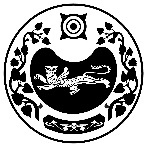 ХАКАС РЕСПУБЛИКААUБАН ПИЛТIРI АЙМАХТОМЫXАХ ААЛ ЧJБIУСТАU-ПАСТААРОССИЙСКАЯ ФЕДЕРАЦИЯРЕСПУБЛИКА ХАКАСИЯУСТЬ-АБАКАНСКИЙ РАЙОНАДМИНИСТРАЦИЯДОМОЖАКОВСКОГО  СЕЛЬСОВЕТА